National Versatility Ranch Horse Assoc. (NVRHA), and Kit Carson Riding Club (KCRC) PresentsThe 2nd Annual Ranch Horse Roundup Helping Our Warrior VetsA 2-Day Event of Low-Cost Clinics, Fun Day Schooling Competitions, and Silent Auction Designed Specifically for Those New to Versatility Ranch Horse Competitions! (Now also open to NVRHA Members)Date:  Saturday, July 30 (7am – 6pm) & Sunday, July 31, (8am. – 5pm) Registration/Deposit Due 6/17 	Location: Kit Carson Riding Club, 6775 Cowpoke Rd., Colorado Springs, CO 80924100% Net proceeds benefit the following nonprofit organizations: Warrior Wellness Program (provides equine experiences with the goal of aiding the warrior's transition into society from a combat environment as well as programs for family members), Pikes Peak Therapeutic Riding Center ( provides up to six sessions for vets without cost coverage), and the YMCA Camp Corral (a 1-week camp for children of fallen or injured soldiers). FOUR Saturday Clinics prepare horse/rider in Ranch Horse Versatility. Clinic sessions 2 hours each. *Denotes Cattle Clinic. Each clinic offered both morning and afternoon to allow participants to register for all 4 clinics.                                                                                                                                                        Working Ranch Horse in 2 Clinics                                                                                                                            (1) Reining:  Clinic introduces and works on reining pattern                                                                              (2) *Working Cow: Introduces and works on boxing cow/taking it down the fence and turning both ways. (Note: We will not rope in this clinic)                                                                                                           (3) *Ranch Cutting: Includes sorting a specific numbered cow out of a herd and then penning                  (4 a) Ranch Riding and (4b)Ranch Trail (Combined): (a) Riding: teaches pattern that shows horse's ability to move and smoothly transition (walk, trot, lope). (b) Trail: Consists of obstacles designed to show your horse’s willingness to perform several tasks that might be asked during normal work day on the ranch    Four Sunday Fun-Day Schooling Classes in Ranch Horse Versatility: *Denotes Cattle Classes.                                  (1) *Working Ranch Horse (Reining/Cow Work - No roping), (2) *Ranch Cutting, (3) Ranch Riding, and          (4) Ranch Trail.  Schooling Class Divisions are based on age and include Youth and Adult. Special Division for NVRHA Members   Clinicians and Judges include: Jeff Barnes (Cutting), Dave Currin (Trail), Brad Weller (Reining), Lavert Avent (Working Cow), Frank Ybarra (Ranch Riding, Trail, and Roping on 8/6), Rick Sarah (Roping on 8/6) More to follow!The Webpage will soon have Silent Auction and promotional items (tees, caps, and posters)Have an item to donate? See the Silent Auction Sponsorship form at www.nvrha.org  Click on Events. Click on 2nd Annual Ranch Horse Round UpBONUS Roping Clinic (Mechanical Cow) AT NO COST ($80 value). Saturday, 8/6 for Participants who sign up for minimum of Reining, Working Cow & Cutting Clinics on 7/30 and minimum of Working Ranch Horse and Ranch Horse Cutting Classes on 7/31 Keep this page for your informationCLINIC and CLASS SCHEDULES (subject to change) KEEP THIS PAGE FOR YOUR INFORMATION	Saturday, July 30 				     					SILENT AUCTION BOTH DAYSSunday, July 31 Fun-Day Schooling Classes (No Points – Ribbons Only)	Registration,  Pricing, and Payment OPEN TO NVRHA MEMBERS and NON NVRHA MEMBERSREGISTRATION FORM: Multiple ways to register and pay using PayPal, Credit Card or Check.                 By mail: NVRHA, 5925 Omaha Blvd., Colorado Springs, CO 80915, Attn: Robin Mercier. By email: nvrha.office@gmail.com. By Fax: (719) 550-0194.  Registration and 50% Non-Refundable Deposit Due by 6/17 with Final Payment Due by 7/15. (PayPal is an option. Speak with Robin @ NVRHA)  TURN IN PAGES 3 thru 6. KEEP OTHER PAGES FOR YOUR INFOYour Name:________________________________________	Age_____ Ph#(___) ____-_____ or ( ___) ____-_____Address:______________________________________________Email:___________________________________Horse Breed:_________________________ Sex_______ Age_______ (No Stallions, this event) VIP: Saturday Clinics: Assignments based on skill-set. Flexibility is paramount. Advise us if you are ONLY available in the morning or the afternoon (CIRCLE). Please provide names of any other participants you desire to be coupled with in clinics:________________________________________________________  Credit Card Authorization for mail in registrations: Circle:  VISA    MASTERCARD   AMERICAN EXPRESS   Print LegiblyName of Cardholder as appears on card: 	______________________________________________________ Credit Card Number:	 ____________________________________ CSC#___________________________  Expiration Date on Card	 Month:______  Year:_______     		 Telephone # (         ) _____-_________ Billing Address: 	      ________________________________________________________________________   City, State, Zip Code:________________________________________________________________________  DEPOSIT PRICE TO BE CHARGED: $________  BALANCE DUE PRICE TO BE CHARGED: $_______    I hereby authorize NVRHA to charge my purchase(s) to the above credit card for the account listed. I certify that I am the authorized cardholder of record and that I have full authority to make purchases on the account listed above. I understand NVRHA will charge deposits and balance due in accordance to dates listed in registration information.Cardholder’s Signature: ______________________________Printed Name:____________________________Horse and Rider Questionnaire TURN IN PAGES 3thru 6. KEEP OTHER PAGES FOR YOUR INFOAre you a Veteran? Circle One:    YES         NO   Currently serving?   YES    NO     N/A                             Please tell us something about your military service: i.e., branch, service, years served, etc. __________________________________________________________________________________________________________________________________________________________________________Are you riding in honor or in remembrance of a Veteran?     YES/NO (Circle)  Give details, if desired: __________________________________________________________________________________________________________________________________________________________________________Provide brief overview of riding experience to help us place you with riders of similar experience.       How long have you been riding? ______How often do you ride? ______  Western/English____________ _____________________________________________________________________________________Does your horse have any experience working cattle? (Brief Description) _____________________________________________________________________________________Does your horse have any professional training? (Brief Description) _____________________________________________________________________________________Does your horse have any show experience? (Describe)                                                                                         _____________________________________________________________________________________How did you hear of the event?___________________________________________________________Signature below indicates registrant has read, understands, and agrees to the terms of the event as stated within the following headers: General Information, Schedule, Registration/Pricing/Payment, Horse and Rider Questionnaire, FAQs. Check-in at the event is required in order to receive any updated information as well as sign appropriate waivers. Registrant acknowledges that media might be present at the event and gives expressed consent for group or individual images to appear in news or other media, including social media to further promote the event.                                                                                                     Thank you for supporting this important event!X____________________________________________________________________________________
Signature				Printed Name					Date               You will receive confirmation of receipt of registration and balance due statement, if applicable, via email or mail. Your clinic/class assignments, schedule, lunch tickets, (if applicable) will be sent to you closer to the date of the event. VIP: Out of state requires Clear Coggins and Recent Health Cert (within 30 days)                                       Please also sign and return the two attached waiversVIP - Release of Liability (Hold Harmless) must be completed and signed for both Nat'l Versatility RH Association and Kit Carson Riding ClubNATIONAL VERSATILITY RANCH HORSE ASSOCIATION  Release of Liability and Assumption of Risk COLORADOMust sign both waivers. Complete and Turn in Pages 3-6Name: ________________________________________________________________________Address: ______________________________________________________________________ City: ____________________ State: _______ Zip: _____________  (PLEASE PRINT)  The National Versatility Ranch Horse Association sponsoring participant’s riding in clinics and competition are neither the insurers nor the guarantors of safety of this event and do not assume responsibility for safety of participants, volunteers, or any other persons engaged in the implementation of an event, or of any third persons, including spectators.  IMPORTANT, PLEASE READ CAREFULLY THIS ASSUMPTION OF RISK OF INJURY AND PROPERTY DAMAGE, AND RELEASE OF LIABILITY.  As a condition of participation in the NVRHA Program and in consideration of being allowed to participate, the Participant, together with his or her parents or guardian if under the age of 18 years, agrees and acknowledges:  1 To obey all rules of the NVRHA Program and the directions of the clinicians, judges, and other representatives of the NVRHA organization which sponsors an event.2  To assume risk of serious injury and/or property damage arising from known or unforeseeable causes, and releases and discharges the NVRHA and its subsidiaries and affiliated entities, and the ranch of organization, the event, their officers, directors, representatives, and employees, from any and all liability, whenever or however arising as to injury or property damage, occurring as a result of participation in an NVRHA event.  3  Warrants and represents that he or she is a qualified and experienced horseman, adequate to both (a) safely handle Participant’s horse in a manner to protect Participant and other Participants, and (b) participate with groups of riders and horses, such as to take adequate defensive action to avoid injury from third party riders and horses.  4  That it is his or her personal responsibility to ascertain the adequacy of training and experience of Participant and his or her horse for the event and to conduct himself or herself in a manner such as to make the event safe and enjoyable for the undersigned, and all participants.  5  As reciprocal assistance to NVRHA for privilege of membership, participation in approved events, the NVRHA may use any photograph or other form of likeness reproductions of a member, event participant, horse owner or their horses, and registered equine name to promote NVRHA objectives and activities including, but not limited to, use by third parties with authorization from NVRHA.  Under Colorado Law, an equine professional is not liable for an injury to or the death of a participant in equine activities resulting from the inherent risks of equine activities, pursuant to section 13-21-119, Colorado Revised Statutes.  PARTICIPANT HEREBY AFFIRMS THAT HE OR SHE HAS CAREFULLY READ AND UNDERSTANDS THE FOREGOING RELEASE OF LIABILITY AND ASSUMPTION OF RISK AND THAT NVRHA AND THE OTHER  BENEFICIARIES OF THIS RELEASE ARE RELYING ON THIS RECITATION AS A CONDITION OF ALLOWING PARTICIPATION IN NVRHA’S PROGRAM, AND ON PARTICIPANTS SIGNATURE AS AFFIRMING THIS UNDERSTANDING.SIGNED THIS ________ DAY OF __________________, 20____ 	___________________________________										PARTICIPANT SIGNATURE  FOR PARENTS OF MINOR AGE PARTICIPANT  This is to certify that I as a parent/guardian with legal responsibility for this participant, do consent and agree to his/her release and assumption of risk as provided above and for myself, my heirs, assigns, and next of kin, I release and agree to indemnify and hold harmless NVRHA and other organizations its sponsoring participant’s, from any and all liabilities incident to my minor child’s involvement or participation in the NVRHA event as provided above.  SIGNED THIS ________ DAY OF __________________, 20____ 	___________________________________  								      PARENT/GUARDIAN SIGNATURE                                                             NVRHA, 5925 Omaha Blvd., Colorado Springs, CO 80915   www.NVRHA.ORG ~                   Telephone 719-550-0189 / Fax 719-550-0194 Revised 02-08-13  Copyright © 2008 by NVRHAComplete and Turn in Pages 3-6KIT CARSON RIDING CLUB HOLD HARMLESS AGREEMENT  The insurance company holding coverage for Kit Carson Riding Club, Inc. has required any person(s) participating in any and all activities supervised and/or sponsored by Kit Carson Riding Club, Inc. to sign a “Hold Harmless Agreement”. To simplify paper work for all facets of the club, the board is requesting a onetime signature of club members to cover the entire family for participation in horse shows, gymkhanas, polo, roping, trail rides, and any other activities of the club during the year. Please list full names and birthdates of ALL family members who MIGHT POSSIBLY participate in club activities. We ask that anyone 18 and over sign for themselves.  ****WARNING****  Under Colorado Law, an equine professional is not liable for the injury to or the death of a participant in equine activities resulting from the inherent risks of equine activities, pursuant to section 13-21-119, Colorado Revised Statutes.  For more information: http://www.americanequestrian.com/legal/CO.htm  HOLD HARMLESS AGREEMENT  I HEREBY RELEASE Kit Carson Riding Club, Inc., its Officers, Board of Directors and members from any claim or right for damages which may occur to me, my minor children, or equine family (i.e. horses, mules, donkey, etc.). I also assume and accept full responsibility for any damages done by us or our equine family at any Kit Carson Riding Club, Inc. sponsored or supervised activity during this year.  Parent: _____________________________      __________________________________   Date______Signature					Print name of signing parent of minor children above  Phone:______________________________	Email:________________________________________Address:  ______________________________	City: _____________________________ Zip: ________EVENT FAQ's KEEP THIS PAGE FOR YOUR INFORMATIONWhat medical papers are required for my horse? Clear Coggins and a Health Cert within 30 days are required for those traveling in from out-of-state.May I double up on clinics? For example, can I sign up for Ranch Cutting in the morning and Ranch Cutting in the afternoon? You may sign up for 1 or the other so as to leave room for other registrants; however, please do let us know of your desire to repeat the clinic. We will advise you closer to the clinic date if sufficient room exists to permit doubling up.Are stalls or overnight camping available? Not on the premises, but check with Rick Shubert, Prairie Springs Farm (1 mile from site) 719/380-0242 for availability and fees. What do I need to wear? The Clinic day (Saturday), is casual. Wear what is comfortable, but safe to ride in. Helmets are recommended, but not required. Boots with a heel are required (no tennis shoes or boots with hiking-type treads). On Fun-Day Schooling (Sunday), wear a long-sleeved western shirt (nothing fancy), cowboy boots, and hat (or helmet).What are the tack requirements? Since both days are for learning and for fun, there are no stringent tack requirements; however, the judges will offer information and feedback on requirements for sanctioned NVRHA events. What level rider do I need to be for this event? All riding levels are acceptable. Indicate your riding experience on the questionnaire to aid in proper placement for clinics and schooling classes.What kind of horse do I need? Principle attributes of a versatility horse are a good mind, a balanced body, and athletic ability.What is Ranch Riding? This is an individual pattern that shows the horse’s ability to move at a working speed with a rider at three gaits; walk, trot and lope, with the emphasis on smooth transitions.         What is Ranch Trail? This class contains a course with a minimum of seven obstacles where the horse will be judged on willingness and correctness at a walk, trot, and lope. Three mandatory obstacles include a gate, log drag, and ground tying.                                                                                                        What is Working Cow Horse? This class combines a reining pattern, boxing a cow and taking it down the fence to turn it both ways, and then roping it and bringing it to a stop. Fencing and roping are not included in Youth or Novice in sanctioned events. This is a 6 minute timed event. No roping July 30/31. What is Ranch Cutting? This class is judged on the ability of the horse to separate a numbered cow from the herd, hold it away from the herd in the middle of the arena and then pen the cow. This is a 2 ½ minute timed event.Why are fees nonrefundable? Deposits and final payments are nonrefundable due to the nature of the clinics and schooling classes. Cattle, Clinicians, and Judges are secured based on registration.What if I have paid my deposit and/or final payment and my horse gets sick or I can otherwise not attend? While deposits and final payments are non-refundable, you can use your receipt for your tax records for charitable donation. *Seek advice from tax professional.Is my donation tax deductible if I attend the clinics or schooling classes? Typically not, since you are receiving goods/services for the amount paid. *Seek advice from tax professional.TimeItemLocation/Comments7-7:45amCheck-in and Warm UpClubhouse (Check-in), Warm up horses 7:45Tie HorsesYour Horse Trailer8-8:45Mandatory Meeting – Important Information for Every ParticipantBleacher Stands North ArenaOverview of the WeekendDemonstrations / Overview of DisciplinesIntroduction of Clinicians/JudgesOverview of Grounds / Clinic Locations9-11 11-1Morning Clinics Clinics 1 and 2 as assignedAs Assigned Ranch Riding/Ranch TrailWorking CowRanch ReiningRanch Cutting 1-2Brown Bag Lunch ($5.00)Clubhouse: Lunch ticket required. Prepayment recommended for Express Pickup2-4 4-6Afternoon Clinics Clinics 3 and 4 as assignedClinic Names and Locations are same as morning clinics6-8Open RidingReining Practice, Ranch Riding, and Ranch Trail8 am – 8:45Check-in and Warm UpClubhouse (Check-in)9 am – 9:30Mandatory MeetingUnder Saddle - You will be called in to the ArenaPresentation of Colors (Everyone rides in)Overview of Fun-Day Schooling ClassesProtocol for Order of Go9:30 – 12:30Classes BeginRanch Riding Trail ConformationWorking Ranch HorseRanch Cutting12:30-1:30Brown Bag Lunch ($5.00)Clubhouse:  Lunch ticket required. Prepayment recommended for Express Pickup1:30 – 3:30 Classes ContinueClasses and locations – same as morning4:00 – 5:00AwardsClubhouse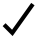 Saturday Clinic Selection PLUS LUNCH    (Select  and insert $ amounts due).               *Cattle work. WRH=Working Ranch HorseSaturday Clinic Selection PLUS LUNCH    (Select  and insert $ amounts due).               *Cattle work. WRH=Working Ranch Horse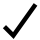 Sunday Fun-Day Schooling Classes + LUNCH (Select and insert $ amounts due).                   *Cattle work.Sunday Fun-Day Schooling Classes + LUNCH (Select and insert $ amounts due).                   *Cattle work.Sunday Fun-Day Schooling Classes + LUNCH (Select and insert $ amounts due).                   *Cattle work.Sunday Fun-Day Schooling Classes + LUNCH (Select and insert $ amounts due).                   *Cattle work.WRH Reining ($20)$*Working Ranch Horse ($25.00)	*Working Ranch Horse ($25.00)	*Working Ranch Horse ($25.00)	$*WRH Working the Cow ($35)$*Ranch Cutting ($25.00)	*Ranch Cutting ($25.00)	*Ranch Cutting ($25.00)	$*Ranch Cutting ($35.)$Ranch Trail ($15.00)Ranch Trail ($15.00)Ranch Trail ($15.00)$Ranch Riding & Ranch Trail ($20.)$Ranch Riding ($15.00)Ranch Riding ($15.00)Ranch Riding ($15.00)$Lunches $5  x  # of people:_____$Lunches $5 x  # of people:_____Lunches $5 x  # of people:_____Lunches $5 x  # of people:_____$Total Sat Clinics + Lunch(es)$Total Sunday Classes + LunchesTotal Sunday Classes + LunchesTotal Sunday Classes + Lunches$PAYMENT SUMMARYPAYMENT SUMMARYPAYMENT SUMMARYPAYMENT SUMMARYPAYMENT SUMMARYPAYMENT SUMMARYPAYMENT SUMMARYPAYMENT SUMMARYDo you wish to make an addt'l donation? If yes, insert $ Amount	→Do you wish to make an addt'l donation? If yes, insert $ Amount	→Do you wish to make an addt'l donation? If yes, insert $ Amount	→Do you wish to make an addt'l donation? If yes, insert $ Amount	→Do you wish to make an addt'l donation? If yes, insert $ Amount	→$*Extra Donation*Extra DonationAdd total from Saturday: $______to Sunday total $______ and insert→Add total from Saturday: $______to Sunday total $______ and insert→Add total from Saturday: $______to Sunday total $______ and insert→Add total from Saturday: $______to Sunday total $______ and insert→Add total from Saturday: $______to Sunday total $______ and insert→$Sat/Sun TotalSat/Sun TotalSubtotal of Donation (if applicable), plus Sat/Sunday total                 →Subtotal of Donation (if applicable), plus Sat/Sunday total                 →Subtotal of Donation (if applicable), plus Sat/Sunday total                 →Subtotal of Donation (if applicable), plus Sat/Sunday total                 →Subtotal of Donation (if applicable), plus Sat/Sunday total                 →$SubtotalSubtotalMinus 50% Deposit of Subtotal due by 6/17**                                           →Minus 50% Deposit of Subtotal due by 6/17**                                           →Minus 50% Deposit of Subtotal due by 6/17**                                           →Minus 50% Deposit of Subtotal due by 6/17**                                           →Minus 50% Deposit of Subtotal due by 6/17**                                           →$50% Deposit Due50% Deposit DueRemaining Balance Due by 7/15 (Subtotal minus 50% Deposit)         →Remaining Balance Due by 7/15 (Subtotal minus 50% Deposit)         →Remaining Balance Due by 7/15 (Subtotal minus 50% Deposit)         →Remaining Balance Due by 7/15 (Subtotal minus 50% Deposit)         →Remaining Balance Due by 7/15 (Subtotal minus 50% Deposit)         →$Final Bal DueFinal Bal Due*only donations above value of goods/service rec'd are tax deductible -consult with a tax specialist for details **If past due dates, contact Robin Mercier for availability 719.550.0189. CIRCLE YES/NO: Sign me up for Free Roping Clinic on 8/6 at Kit Carson Riding Club: TO QUALIFY: Must have paid for minimum of Reining, Working the Cow, and Cutting on Saturday, + Working Ranch Horse and Cutting on Sunday to qualify*only donations above value of goods/service rec'd are tax deductible -consult with a tax specialist for details **If past due dates, contact Robin Mercier for availability 719.550.0189. CIRCLE YES/NO: Sign me up for Free Roping Clinic on 8/6 at Kit Carson Riding Club: TO QUALIFY: Must have paid for minimum of Reining, Working the Cow, and Cutting on Saturday, + Working Ranch Horse and Cutting on Sunday to qualify*only donations above value of goods/service rec'd are tax deductible -consult with a tax specialist for details **If past due dates, contact Robin Mercier for availability 719.550.0189. CIRCLE YES/NO: Sign me up for Free Roping Clinic on 8/6 at Kit Carson Riding Club: TO QUALIFY: Must have paid for minimum of Reining, Working the Cow, and Cutting on Saturday, + Working Ranch Horse and Cutting on Sunday to qualify*only donations above value of goods/service rec'd are tax deductible -consult with a tax specialist for details **If past due dates, contact Robin Mercier for availability 719.550.0189. CIRCLE YES/NO: Sign me up for Free Roping Clinic on 8/6 at Kit Carson Riding Club: TO QUALIFY: Must have paid for minimum of Reining, Working the Cow, and Cutting on Saturday, + Working Ranch Horse and Cutting on Sunday to qualify*only donations above value of goods/service rec'd are tax deductible -consult with a tax specialist for details **If past due dates, contact Robin Mercier for availability 719.550.0189. CIRCLE YES/NO: Sign me up for Free Roping Clinic on 8/6 at Kit Carson Riding Club: TO QUALIFY: Must have paid for minimum of Reining, Working the Cow, and Cutting on Saturday, + Working Ranch Horse and Cutting on Sunday to qualify*only donations above value of goods/service rec'd are tax deductible -consult with a tax specialist for details **If past due dates, contact Robin Mercier for availability 719.550.0189. CIRCLE YES/NO: Sign me up for Free Roping Clinic on 8/6 at Kit Carson Riding Club: TO QUALIFY: Must have paid for minimum of Reining, Working the Cow, and Cutting on Saturday, + Working Ranch Horse and Cutting on Sunday to qualify*only donations above value of goods/service rec'd are tax deductible -consult with a tax specialist for details **If past due dates, contact Robin Mercier for availability 719.550.0189. CIRCLE YES/NO: Sign me up for Free Roping Clinic on 8/6 at Kit Carson Riding Club: TO QUALIFY: Must have paid for minimum of Reining, Working the Cow, and Cutting on Saturday, + Working Ranch Horse and Cutting on Sunday to qualify*only donations above value of goods/service rec'd are tax deductible -consult with a tax specialist for details **If past due dates, contact Robin Mercier for availability 719.550.0189. CIRCLE YES/NO: Sign me up for Free Roping Clinic on 8/6 at Kit Carson Riding Club: TO QUALIFY: Must have paid for minimum of Reining, Working the Cow, and Cutting on Saturday, + Working Ranch Horse and Cutting on Sunday to qualifyRate your skill/experience: Indicate Experience by 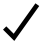 No ExperienceBeginnerSome ExperienceModerate ExperienceAdvanced RiderCuttingPenningRopingReiningTrail (Obstacles)Ranch Riding (Western Pleasure)General RidingFAMILY MEMBER  (Please Print Legibly)  BIRTH DATE  (mm/dd/yyyy)  SIGNATURE  (Parents sign for children under 18)______________________  ______________________  __________________________________________________  ______________________  __________________________________________________  ______________________  __________________________________________________  ______________________  __________________________________________________  ______________________  __________________________________________________  ______________________  ____________________________